2021 Scout/Parent Camp Card Sale Agreement_________________________________________________Scout’s Name: ____________________________________________Parent Name: _____________________________________________Email: ___________________________ Phone: _________________Unit Information: __________________________________________Scout/Parent agrees to sell Camp Cards in accordance with money earning policies of the Boy Scouts of America.Scout/Parent agrees to properly represent the Boy Scouts of America while selling Camp Cards and to obtain proper permission from the management or owners of commercial property where Camp Cards may be sold. Scout/Parent agrees to be fully responsible for the proper accounting of all Camp Cards and monies from the cards sold and understand they are solely responsible for meeting all required deadline dates. Scout/Parent understands that the UNIT deadline to return cards to COUNCIL is May 6, 2021 for 50% commission.All monies and unsold cards are to be returned to the unit camp card chair on or before:_________________________I recognize that each of these cards has a cash value of $10.00. By signing below, I agree that we will be charged $10.00 on May 14, 2020 for every card that is unreturned to Council or damaged.(Please sign)Scout: ___________________________________________________      2021 Scout/Parent Card Accounting Sheet_________________________________________________        Card Check Out_______________________________(number of cards checked out)Price per card --- $10.00Value of Camp Cards Issued $__________________________________________________________________Card Return_________________________________(number of undamaged cards returned)Money Received$ ___________________________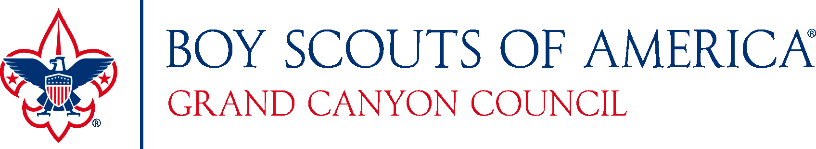 Parent: ___________________________________ Date: __________